ББК 78.374П 78Продвижение библиотеки и чтения : от идей к практике : дайджест из опыта работы библиотек, метод. советы / М-во культуры Донецкой Народной Республики, ГУК «Донец. респ. универс. науч. б-ка им. Н. К. Крупской» ; сост. И. А. Пилипенко. – Донецк, 2015. – 33 с.Составитель: И. А. Пилипенко Редактор: Л. Л. Светличная Научный редактор: Л. А. Новакова Ответственный за выпуск: И. А. Горбатов Настоящий дайджест посвящен приоритетному направлению библиотечной деятельности – поддержке и развитию чтения. Издание дополняет и развивает тему, затронутую в методическом пособии «Бібліотека – територія читання», подготовленном ДОУНБ им. Н. К. Крупской в 2009 г. Методический материал дайджеста состоит из трех частей. Первая часть представляет собой обобщение лучшего опыта общедоступных библиотек Донецкой Народной Республики по продвижению чтения. Во второй части представлен опыт библиотек Российской Федерации в этом направлении. Акцент сделан на новых формах привлечения населения к книге. В третьей части даны методические советы по организации работы по развитию чтения. При составлении дайджеста использованы материалы профессиональной печати последних лет, Интернет-ресурсы, в т. ч. сайты библиотек.Дайджест рассчитан на специалистов библиотек разных систем и ведомств.© ГУК «Донецкая РУНБ им. Н. К. Крупской», 2015Введение«Книга делает свое дело, разумеется, не тогда, когда стоит на полке. Вся суть в том, чтобы она там не стояла. Умение пускать книги 
в читающую публику и пускать их планомерно, упорно и по всем направлениям – это своего рода практическое искусство…».
 Н. А. РубакинЧтение, по утверждению В. А. Сухомлинского, это один из истоков мышления и умственного развития. Чтение формирует духовно зрелую, образованную и социально ценную личность. Литературное чтение является уникальным инструментом приобщения человека к художественной и научно-популярной литературе. Однако фактом сегодняшней жизни является падение интереса к чтению. Такую ситуацию принято считать следствием бурного развития цифровых технологий и утраты книгой своего статуса ведущего носителя информации и знаний.Конечно, современные технические средства, заполнившие духовную жизнь человека, во многих случаях не могут заменить книгу. Социологи и психологи всего мира давно сошлись во мнении, что именно чтение развивает интеллект. Чтение формирует духовно зрелую, образованную и социально акцентуированную личность. Государству нужны читающие люди. Потому что только от них можно ждать достижений мирового уровня в науке, технике, культуре и искусстве.Перуанский писатель, лауреат Нобелевской премии по литературе Марио Варгас Льоса считает, что «необходимо повторять вновь и вновь, пока новые поколения этого не усвоят: литература – больше, чем развлечение, больше, чем упражнение для ума, обостряющее восприимчивость и пробуждающее критический дух. Она абсолютно необходима для самого существования цивилизации, она обновляет и сохраняет в нас лучшие черты человека… Поэтому нам надо продолжать мечтать, читать и писать – ведь это самый эффективный из найденных нами способов облегчить наше смертное существование, победить коррозию времени и сделать невозможное возможным». Важная задача общества и, в первую очередь, библиотек – стимулирование чтения, возрождение и развитие интереса к книге среди всех слоев населения. Библиотека и чтение способствуют становлению человека как культурной, образованной личности, поскольку обладают уникальными свойствами создания атмосферы интеллектуальных, моральных, эстетических исканий и переживаний под влиянием чтения, а также общения.Опыт библиотек Донецкой Народной Республикипо продвижению библиотеки и чтенияПродвижение книги и чтения – главная задача каждой библиотеки. Библиотеки Донецкой Народной Республики видят свою задачу в том, чтобы популяризировать произведения литературы, позиционировать чтение как достойный способ полезного содержательного и интересного досуга.Имея достаточный опыт работы, библиотечные учреждения применяют самые разнообразные формы и методы работы. Наиболее традиционной формой популяризации книги являются книжно- иллюстрированные выставки.Книжные выставки отличает многообразие форм и тематики, они суть важная составляющая каждого библиотечного мероприятия, популяризации библиотеки и чтения. В библиотеках Республики оформляют различные по форме выставки: выставки-просмотры, выставки-рекомендации, выставки-портреты, выставки-исследования, выставки-инсталляции, выставки-сюрпризы, выставки-юбиляры. Сориентироваться в книжных новинках помогает экспозиция «Книжные новинки» и выставка-реклама «Остановись на минутку, посмотри на новинку», которые, к примеру, постоянно действуют в библиотеках Ясиноватской городской ЦБС. В текущем году в ряде ЦБС работали книжные выставки, посвященные отечественным и зарубежным книгам-юбилярам 2015 года. В частности, в библиотеках Снежнянской городской ЦБС на таких выставках были представлены произведения А. С. Пушкина, Н. В. Гоголя, М. Ю. Лермонтова, А. Н. Радищева, У. Шекспира, Х.-К. Андерсена, Э. Распэ, А. Дюма. Читатели библиотеки-филиала № 2 заинтересовались выставкой-рекомендацией «Из читательского формуляра твоего соседа», на которой были представлены и рекомендованы для чтения книги, прочитанные жительницей поселка Орехово А. Бедило. В течение года в библиотеках г. Ждановки действовала книжная выставка «Чудо рядом, вот оно – книгой мы зовем его», посвященная книгам-юбилярам.В библиотеках Донецкой городской ЦБС для взрослых оформлены выставка-коллаж «Давайте любимые книги откроем», выставка-викторина «За книгой руку протяни и пушкинские переверни страницы». Действующая в библиотеке-филиале № 5 книжная выставка-адвайзер «Что читать современной молодежи» выполняет функции советчицы. Она предоставляет возможность читателям познакомиться с современной прозой различных жанров, прежде всего с фантастикой и детективами. 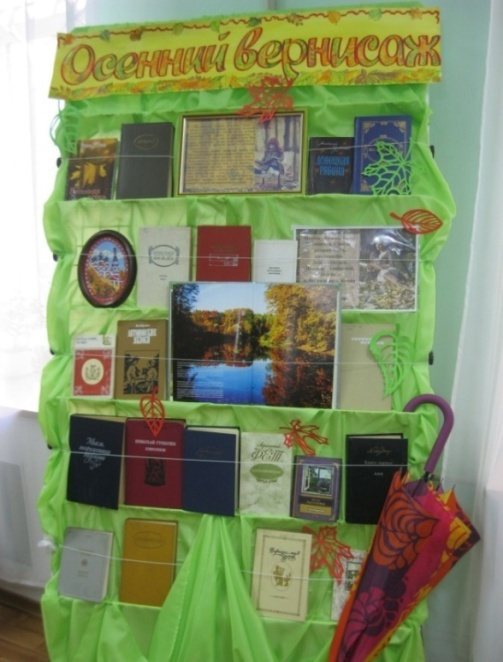 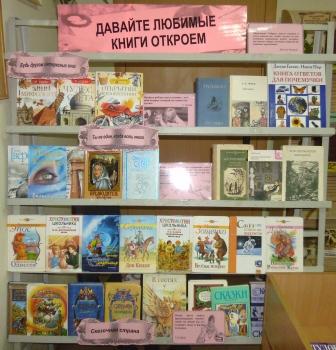 На читателей разного возраста была рассчитана выставка «Вернисаж любимых книг», организованная Харцызской ЦГБ. Ее привлекательность заключалась в том, что на ней были представлены популярные в разные годы литературные произведения.Творчество и фантазию проявили библиотекари Макеевской ЦГБ им. А. М. Горького при организации экспозиций «Душа, что чище хрусталя», на которой представлены куклы-героини произведений художественной литературы, «Осенний вернисаж», «Малоизвестные факты об известных книгах», «Самые читаемые книги 2015 года», «Открытый финал: известные незаконченные романы» и др.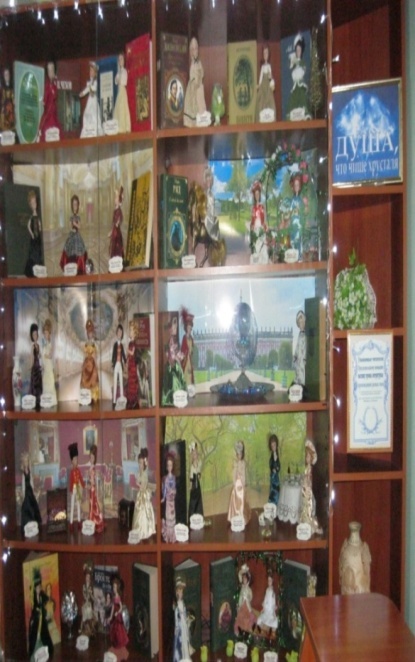 Для активизации интереса пользователей разного возраста библиотеки используют хорошо известные формы работы: обзоры литературы, литературные уроки, беседы о книгах, литературно-поэтические вечера.К примеру, Докучаевская ЦГБ подготовила для читателей обзоры литературы, посвященные печатному слову, книгам: «Страниц печатных дивное начало», «Нет ничего сильнее слова», «Путешествие по книжной Вселенной».Среди увлекательных мероприятий, организованных библиотеками Ясиноватской городской ЦБС, пресс-калейдоскоп «Наш любимый журнал», праздник «Литературное зазеркалье» информационно-познавательный час «Книжное меню» и др.Полюбились читателям библиотеки-филиала № 4 Снежнянской ЦБС обсуждения классических произведений, которые проходят в рамках работы Воскресной школой «Духовный росток». Состоялись обсуждения литературных произведений Ф. Достоевского, И. Бунина, Л. Толстого, И. Тургенева.Продвижению библиотеки и чтения, привлечению читателей детского и юношеского возраста способствуют различные конкурсы. Ярким примером этому служит ежегодный конкурс «Лучший читатель года», который проводят в каждой библиотеке Шахтерской ЦБС с привлечением большого количества участников. Это дает возможность читателям продемонстрировать знания классической и современной мировой литературы, рассказать о своих любимых книгах и литературных героях.Сегодня библиотеками ДНР активно используют новые, нетрадиционные формы продвижения книги и чтения. В Донецкой ЦБС для взрослых стало доброй традицией знакомить читателей с новинками литературы. Ежеквартально читатели приходят в гостеприимные стены библиотеки, чтобы узнать о новых произведениях известных современных авторов, а также малознакомых дебютантов. Так, интересную форму представления новой литературы применили работники библиотеки-филиала № 18. На заседании клуба любителей современной прозы «Златоструй» они провели «Дегустацию литературных новинок», которая прошла в форме презентации. На абонементе библиотеки было открыто литературное кафе, где каждому предлагали меню из книжных блюд. Новые романы Галины Артемьевой, Маши Трауб, Юлии Вознесенской были рекомендованы читателям как «холодные закуски». «Горячие блюда» были представлены детективами Евгении Михайловой, Анны и Сергея Литвиновых. И на «десерт» библиотекари познакомили членов клуба с семейными сагами Маурин Ли, М.-Б. Дюпюи и любовными произведениями Елены Арсеньевой.Популярны в библиотеке-филиале № 2 Донецкой ЦБС библиоанонсы, которые проходят в рамках заседаний клуба «Книгочей». Библиоанонс «Властительницы женских сердец» был посвящен женщинам-авторам детективов и любовных романов, «Книжные острова» – книжным сериям, которые выпускают различные издательства.Стараясь сделать мероприятия интересными, работники библиотеки-филиала № 8 Донецкой ЦБС для взрослых опробовали такую форму работы как книжные рандеву. С целью активизации интереса пользователей к краеведческой литературе было проведено рандеву с краеведческой книгой «История Донбасса в лицах», которое прошло при участии авторов книги – известного профессионального историка Валерия Степкина и любителя истории нашего края Сергея Третьякова. Гости рассказали приглашенным на мероприятие учащимся Технического лицея о работе над книгой, о вошедшем в нее материале, посвященном жизни людей, оставившим след в истории нашего края: о юзовских врачах, командирах отдельных Донских казачьих сотен Юзовки и Макеевки. Библиотечные работники подготовили рассказ о сложных и удивительно интересных судьбах двух всемирно известных гениев – композитора Сергея Прокофьева и романтика кино Александра Ханжонкова, а также показали видеосюжеты «Гении и злодеи», «Между двух миров», в которых представлены факты из жизни выдающихся людей искусства – уроженцев нашего края. Материалы о творческой деятельности этих выдающихся личностей были представлены на краеведческой книжной выставке «Они прославляли и прославляют наш край».Жителям села Молодецкое запомнился поэтический звездопад «Удивительный мир поэзии», проведенный библиотекой-филиалом Шахтерской ЦБС. Открылась встреча вечными словами: «Творческое вдохновение также прекрасно, как полет падающих звезд. Созерцание звездопада исполняет заветные желания, если же стихотворение находит читателей, то и поэт обретет настоящее счастье». Участники мероприятия читали любимые стихи о жизни и любви, а члены литературно-поэтического кружка «Живи, родник» представили гостям свои новые стихи.Интересен опыт библиотек Торезской ЦБС, которые удачно используют комплексные формы продвижения книги и чтения: «День читательских удовольствий», «День читального зала», «День литературного гурмана», «Нескучная классика». Бенефис читающих семей «Мы – читающая семья» успешно зарекомендовал себя в ЦДБ. Для юношей и девушек работники этой библиотеки подготовили литературное ассорти «Странствия юного читателя» и путешествие-соревнование «В интересный мир чтения». Пришлась по душе читательскому активу библиотеки-филиала № 3 «Книжная кофейня», собирающая гурманов для знакомства с литературой и общения на актуальные темы за чашечкой кофе. Юные читатели библиотеки-филиала № 2 стали активными участники конкурса-презентации «Моя любимая книга». На необычном литературном фуршете «Любимые блюда известных людей» посетители библиотеки-филиала № 7 узнали об гастрономических пристрастиях А. П. Чехова и Н. В. Гоголя. Информацию почерпнули из произведений писателей, в которых они детально описывают различные блюда.В День чтения «Брось мышку – бери книжку» юные читатели библиотеки-филиала № 1 Харцызской ЦБС обсуждали, что лучше – читать или играть в компьютерные игры, и пришли к выводу, что компьютер никогда не заменит книгу. Ребята с удовольствием оформляли газеты с названиями «Читать – модно», «Я читаю! А ты?», готовили презентации своих любимых книг. Юные участники конкурсно-игровой программы «Откроем Вселенную книг», подготовленной Зуевской библиотекой, прикоснулись к истории книги и книгопечатания, приняли участие в игре «Старая, старая сказка» и часе творчества «Подари книге вторую жизнь».Интересные наработки по популяризации чтения есть у Амвросиевской районной ЦБС. Районные библиотеки для взрослых и для детей реализуют проект «С книгой по жизни», совместными усилиями провели круглые столы «Молодежь и книга», «Читающая молодежь – надежда Новороссии», «Читать или не читать: в поисках компромисса», акцию «Чтение для всех и каждого». В практику работы сельских библиотек района вошли литературные праздники и праздники книг «Книга – друг, который всегда с тобой», «Мы вместе с книгой по жизни шагаем», «Добрый мир любимых книг». К примеру, Нижнекрынская сельская библиотека провела литературный праздник «Добро пожаловать в страну Читалию!». Праздничное настроение посетителям создавали викторины и игры, театрализованное действо. Познавательными оказались беседа «Какие бывают книги» и электронная презентация «Зачем нужны книги детям?».С целью привлечения новых читателей библиотекари Республики осваивают новые площадки, проводят массовые мероприятия на улицах и площадях. Наибольшей популярностью пользуются уличные библиотечные акции и флешмобы.Например, на базе ОШ № 1 работники Интернет-центра Харцызской ЦГБ провели акцию PRO-движение «Выбери свою книгу». Библиотекари и подростки пообщались на тему «Книги онлайн, или Из прошлого – в будущее», а также обсудили результаты анкетирования «Значение книги в жизни современного школьника», проведенного накануне.В акции «Очень важно человеку знать дорогу в библиотеку», проведенной в г. Шахтерске, приняли участие все библиотеки ЦБС. Акция проходила в виде «библиотечного десанта». Работники Центральной городской библиотеки «высадились» в п. Горное, жителям которого привезли подборку разнообразной художественной литературы. Для них был организован буккроссинг, показана презентация и слайд-шоу о работе ЦГБ. Центральная библиотека для детей посетила роддом, библиотека-филиал № 3 «десантировался» в ОШ № 18, библиотека-филиал № 10 – в детский сад «Мир», а библиотека-филиал № 5 организовал библиотеку под открытым небом в поселке Алексеево-Орловка. Акцией в целом были охвачены более тысячи человек, 113 из которых стали их постоянными читателями. В 2015 г. городские библиотеки Шахтерской ЦБС отметили первый республиканский День библиотек промоакцией «Город с книгой». ЦГБ, ЦДБ и библиотека-филиал № 10 организовали под открытым небом мини-библиотеки. В каждой из них горожане могли получить краткую информацию об услугах библиотек, принять участие в буккроссинге, оставить свои пожелания на импровизированной страничке огромной книги. Жители города также давали интервью о значении книги и чтения в их жизни, дети принимали участие в викторинах и конкурсах. Библиотекари раздавали флаера с приглашением в библиотеку. Составной частью акции стало шествие по пешеходной аллее вдоль Республиканской автомобильной трассы, которая проходит через город. В шествии участвовали не только библиотекари, но и учащиеся кинотехникума. Они прошли с книгами в руках и лозунгами «Читать – это модно», «Читать – это мудро», «Читайте всегда и везде» от одного библиотечного местечка до следующего. Работники библиотеки-филиала № 2 превратили небольшие пространства в людных местах микрорайона «Новостройка» в необычные площадки, где на библиотечной тележке были выложены книги различной тематики, желающие принимали участие в дискуссии на тему «Книга – спутник нашей жизни». 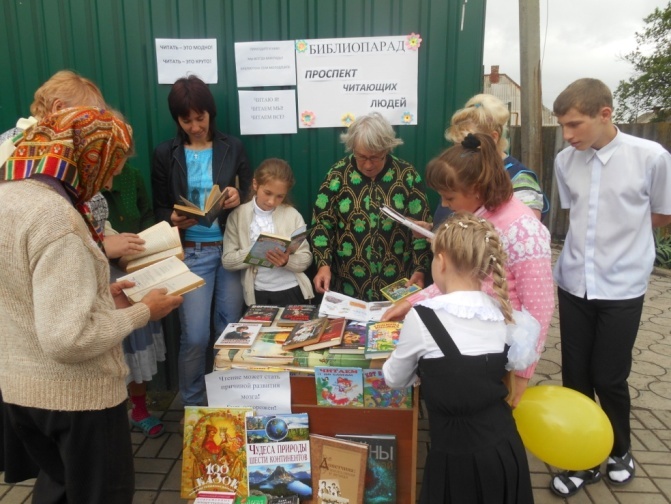 Многие сельские библиотеки Шахтерска пригласили односельчан стать участниками флешмоба «Как пройти в библиотеку», акции «Улетные книги», «Проспект читающих людей». Жителям раздавали рекламные листки со слоганами: «Читать – это здорово!», «Пришел. Увидел. Прочитал», «Заходите! Смотрите! Читайте!», «Читающий человек – человек успешный», «Создай свое будущее – читай», «Библиотека была, есть и будет!». Степановская сельская библиотека организовала на «пятачках» улиц флешмобы «Моя любимая книга», «Открой свою книгу». На них проходило знакомство с новыми книгами, встречи с интересными людьми, которые делились своими впечатлениями о прочитанной книге. Люди разного возраста, профессий были вовлечены в уличные акции «Библиотека идет в люди», «Библиотечная поляна», «Библиотека без границ», «Мы вместе», проведенные библиотечными работниками Горловской ЦБС. Многочисленные акции и флешмобы прошли в библиотеках Тореза: «Как пройти в библиотеку?», «Место встречи – библиотека», «Читать нескучно», «Пригласи друга в библиотеку», «Я вдохновенно Пушкина читал» и др. В некоторых ЦБС Республики организована работа по продвижению книги и чтения в местах отдыха. Так, на одном из бульваров города Макеевки юношеская библиотека организовала «Праздник у фонтана», посвященный Дню молодежи. В празднике приняли участие активные читатели библиотеки и жители города, которые с интересом участвовали в игре «Расскажи стихотворенье», проявили знания и эрудицию в викторине «Самый, самая, самое», показали спортивные достижения в «Веселой эстафете». В ходе праздника постоянно действовала точка буккроссинга. Торезская ЦГБ организовала Летний читальный зал «У фонтана», где каждый прохожий имел возможность стать читателем, просмотреть журналы, почитать книги, принять участие в анкетировании, конкурсах, стать участником буккроссинга. Желающие получали закладки-рекламу с информацией о наиболее читаемых книгах. Родителям раздавали закладки-памятки по воспитанию детей, привлечению их к чтению.В рамках городской программы «Выходной в городе» с целью продвижения книги и чтения в места отдыха горловчан библиотеки системы организовали библиодесант «С книгой на скамейке», библиотечный шатер «У книги не бывает каникул», «Книжная аллея», «Читай-дворик».Большую активность проявили библиотеки, откликнувшиеся на республиканскую акцию «Читай, Республика!». В течение дня в библиотеках разных городов и районов были оформлены книжные выставки «Хит-парад любимых книг», «Чтение для души», ретровыставка «Книги трех поколений», выставка-инсталляция «Герои любимых книг», проведены праздник чтения «Время читать», литературное путешествие «От глиняной таблички к компьютерной страничке», конкурс чтецов «Родина моя», семейный читаймер «Кто быстрее?», организована «Читающая скамейка», открыто литературное кафе «Читать подано», прошли флешмобы «Читающий город», «А мы читаем!», «Читаю я – читают все», «Застывшая книга» и др.Разнообразие отличало мероприятия, проведенные в рамках акции библиотеками Снежнянской ЦБС. Красочностью оформления привлекала жителей микрорайона Черемушки «Библиостановка», где любой прохожий мог не только посмотреть книгу, но и взять ее домой. В «Читающий маршрут» превратился автобусный маршрут № 4а. Удивило пассажиров необычное действо: на остановках в салон автобуса заходили библиотекари с рекламными листовками, приглашениями в библиотеки и подарками в виде книг. Сотрудники ЦДБ в этот день презентовали читателям книжную выставку «Хит-парад любимых книг», литературно-интеллектуальную игру «Кто книги читает – пятерки получает», флеш-акцию «Читаю я – читают все». Библиотекари библиотеки-филиала № 5 организовали читающую поляну «С книгой по жизни», а сотрудники библиотеки-филиала № 2 устроили для жителей поселка Орехово громкие чтения на остановке и в магазине.Интересные мероприятия в рамках акции предложили горожанам библиотеки г. Енакиево. Ее открытие состоялось как «Приглашение к чтению». Усилиями библиотекарей ЦГБ сквер им. Г. Т. Берегового превратился в библиотечный сквер, в котором жителям была назначена встреча. Были развернуты слоганы «Читай, Республика!», «Читать нескучно!», «Книга – мой друг!», «Люблю читать!». Все желающие приняли участи в литературном розыгрыше «Книга-незнакомка». Подготовленные книги были обернуты бумагой, на которой были написаны новые названия, соответствующие содержанию. Участникам предлагалось узнать книгу по новому названию. Угадавшие получали книгу в подарок. Среди мероприятий, организованных библиотеками-филиалами: «Читающая скамейка», флешмоб «Читаю я – читают все», ретровыставки «Книги трех поколений», «Лавка букиниста», выставка-калейдоскоп «Путешествие в мир книг», выставка-совет «Читатель сказал "браво"» и др.В день акции Тельмановская районная библиотека для взрослых совместно с библиотекой для детей организовала читальный зал под открытым небом. Внимание прохожих привлекали плакаты «Брось мышку – возьми книжку!», «Ты записался в библиотеку?», «Человек успешный – человек читающий», выставка-калейдоскоп «Книжные жемчужины – каждому ребенку», просмотр литературы «Репертуар модного чтения», пиар-выставка «Сентябрь. Новая классика». Желающие приняли участие в флешмобе «Время читать», с удовольствием зачитывая отрывки из понравившихся книг.Продвигая книгу и чтение, библиотекари постоянно изучают мнение читателей о литературе, выявляют их пристрастия и оценки, проводят опросы и анкетирования: «Чтение в жизни молодежи», «Читатель советует читателю», «Какая книга произвела на вас самое большое впечатление?» и др.Опыт работы библиотек Российской Федерациипо продвижению чтенияРаботая в направлении продвижения чтения, каждая библиотека идет своим путем. Тем не менее, библиотекам Республики полезно использовать опыт других библиотек, в частности, библиотечных учреждений Российской Федерации.В РФ в течение 2007–2020 гг. реализуют Национальную программу поддержки и развития чтения, которая направлена на существенное изменение в обществе отношения к книжной, читательской культуре. Программа породила всплеск творческой активности библиотек, способствовала созданию системы популяризации чтения, внедрению перспективных методик, подходов, технологий популяризации, направленных на привлечение читателей, развитие читательской компетентности.В библиотеках России созданы региональные центры чтения, которые ведут активный поиск нестандартных форм продвижения книги и чтения, внося в традиционную работу библиотек новые идеи.К примеру, активно работает по продвижению книги и чтения Центр чтения Национальной библиотеки Чувашской Республики. В целях популяризации чтения проводятся презентации лучших книг, вечера-встречи с местными писателями, конкурсы и фестивали национальной книги, используют популярные у молодежи формы: хит-парады любимых журналов, литературно-художественные чтения, различные акции по продвижению чтения за пределами библиотечной территории в форме театрализованных представлений и литературных шоу. Наиболее яркими стали «Рождественская поэтическая ночь в библиотеке», открытие читального зала под открытым небом «Biblioplace – территория чтения» с передвижными тележками с книгами и полкой bookcrossing.Центр чтения, созданный в Белгородской областной библиотеке в рамках проекта «С книгой по жизни», адресован пожилым людям и людям, оказавшимся в сложных социальных условиях. Он оказывает информационную поддержку читателям по правовым, экономическим, медицинским и другим проблемам. Проводятся акции в помощь формированию фондов тюремных библиотек; организован стационарный пункт-выдача книг в госпитале ветеранов войн. Центр чтения проводит большую работу по ликвидации вторичной неграмотности трудных подростков. Идет постоянное изучение их интересов, в том числе и читательских. Создается банк данных в помощь им по правовым, психологическим проблемам и др.В начале 2000-х годов велась достаточно активная деятельность по созданию центров чтения в муниципальных библиотеках. К примеру, на базе ЦБ г. Вольска Саратовской области открылся экспериментальный Центр чтения. Его создание стало основой для преобразования всей деятельности ЦБС, реорганизации ее подразделений и создания специализированных залов и зон чтения, усовершенствования системы справочно-библиографической и информационной поддержки читателя, подготовки специалистов центра чтения и т. д.Центр книги и чтения ЦБС Канавинского района Нижегородской области объединил библиотеки системы и включил в себя целый ряд служб на базе различных отделов и секторов ЦБ службы: продвижения чтения, «Обучающую библиотеку», маркетинга, информационного и электронного поиска, а также книжный магазин и издательский центр.Однако в последующие годы целесообразность создания специализированных структур поддержки чтения при публичных библиотеках была поставлена под сомнение. В настоящее время идея перестройки деятельности муниципальной библиотеки под центр чтения не получает развития.Региональные центры чтения во многом инициировали проекты, осуществляемые в открытом пространстве города: «читающие» автобусы, троллейбусы, трамваи; читальные залы у фонтанов, в парках и скверах, книжно-читательские фестивали и марафоны на площадях и бульварах. Многие библиотеки (как региональные, так и муниципальные) перешли от разовых мероприятий к программной деятельности, к масштабным читательским мероприятиям, проходящим при поддержке местных администраций, например, региональный книжный фестиваль «Читающий край» (Красноярск), «Форум книги» (Пермь), проект «Звезды светят всем» (Пермь) и т. д.Муниципальные библиотеки Челябинской области реализуют проект «Вернем поэзию в библиотеки», направленный на продвижение творчества современных уральских поэтов, проект «ЛитРес» – чтение электронных книг, который позволяет обеспечить пользователей электронной литературой любого жанра, долгосрочный культурно-просветительский социально значимый проект «Прогулки по Челябинску» и др.ЦБС г. Челябинска в партнерстве с компанией МТС реализовали инновационный проект «Мобильная QR-кодовая библиотека». Мобильная библиотека – это новый удобный способ популяризации чтения среди горожан с помощью новых технологий. Виртуальные книжные полки с QR-кодами появились в пешеходной зоне одной из городских улиц. Владельцы гаджетов могли скачать классические произведения за несколько секунд при помощи специального QR-кода, расположенного на корешках книг. Аналогичные виртуальные книжные полки размещены в окнах ЦГБ им. А. С. Пушкина. С начала работы мобильной библиотеки зарегистрировано более 10 тыс. скачиваний.Программы по популяризации книги и чтения реализуют с привлечением в библиотеки всех категорий населения, но особое внимание уделяется чтению детей, подростков и молодежи. Муниципальная библиотека п. Кавалерово Приморского края в течение трех лет реализовывала проект «Homo legens» («Человек читающий»), задачами которого являлись: выявление лидеров чтения и привлечение их к сотрудничеству с библиотекой по продвижению чтения; продвижение чтения и формирование читательской культуры среди молодежи, других категорий читателей и потенциальных пользователей библиотеки, в том числе людей с ограниченными физическими возможностями.Проект «Человек читающий, или Книги, которые мы выбираем» (ЦБС г. Нижний Тагил) состоял из цикла мероприятий. Главной темой круглого стола «Мир глазами женщины» стало «Женское чтение или чтение для женщин». На встречу были приглашены самые известные и авторитетные женщины города, представители абсолютно разных профессий: врач, бизнесмен, политик, педагог, поэтесса, художник, музыкант, журналист. На круглый стол «Книги, которые выбирают настоящие мужчины» были приглашены военные, руководители силовых структур. Состоялись также круглые столы «Читающий предприниматель», «Читающий врач», «Читающий студент», «Читающая милиция» и др. Среди других проектов этой ЦБС: «Литературные сезоны», «Библиогород», «Чтение для души и сердца», «К книге и чтению – через досуг и общение», «Неразлучные друзья – мама, папа, книга, я!», «Ключ от лета».Сегодня библиотеки активно используют новые, нетрадиционные формы просветительской деятельности. Среди них: масштабные и локальные акции «Как пройти в библиотеку», «С книгой – в будущее», «Признание в любви любимому писателю», «Вы еще не читаете – тогда мы идем к вам!», «Запиши в библиотеку друга», «Давайте читать вместе!»; Дни открытых дверей «Библиотека – это здорово!..», «Библиотека знакомая и незнакомая», «Для вас открыты наши двери и сердца!», «Да что может быть прекраснее, чем наша библиотека?!»; культурно-досуговые программы «Воскресенье в библиотеке», «Библиотечная продленка», «Библионочь».Акция «Библионочь» – ежегодный фестиваль чтения, который проходит в апреле. В эту ночь библиотеки, музеи, галереи, книжные магазины, арт-пространства и клубы по всей стране открывают свои двери для посетителей сверх обычного времени работы и устраивают на своей территории лекции, открытые чтения, театральные постановки, концерты, выставки, а также встречи с современными авторами. В 2015 году сквозная тема всех мероприятий данной акции «Открой дневник – поймай время». «Библионочь» прошла на 1200 площадках трех стран – России, Беларуси, Украины. В программе виртуальные книжные полки, библиотеки на колесах, граффити на городских стенах.В Астраханской области ежегодно проходит акция «Пришло время читать». В ее рамках желающие дарят библиотекам книги, участвуют в конкурсах и викторинах, интеллектуальных играх и литературных аукционах, принимают участие в фотосессии «Моя любимая книга о войне». На творческих площадках проходят мастер-классы, интерактивные тестирования, литературные путешествия, работает «Клуб семейного чтения», «Студия раннего развития детей», фотовыставка участников проекта «Успешные люди читают».Эффективной и полезной оказалась акция «Эту книгу я возьму с собой!», проведенная в ЦБС г. Арзамаса Нижегородской области. Библиотекари выставили на стеллажи книги, к каждой прикрепили листочек, на котором читатель мог записать, куда бы он взял эту книгу. Результатом акции стала организация книжной выставки «Возьми меня с собой...» с разделами «Книга в отпуск», «Книга на дачу», «Книга для души» и т. д. В библиотеках Санкт-Петербурга в рамках «Ночной эстафеты» были представлены самые неожиданные формы: библиотечный квест «Путешествие Кролика-книголюба», рекламное шоу «Операция КИТ (Книга ищет тебя), или Как пройти ночью в библиотеку», литературно-музыкальная феерия «Ночь. Улица. Фонарь. Библиотека», бал-маскарад «Феникс-бал», праздник «Ночь поЧИТАТЕЛЕЙ библиотеки».Интересные формы популяризации книги применяют библиотеки Ярославской области. Они ведут большую работу по оказанию помощи семьям для привлечения детей к чтению, применяя разнообразные формы: библиосуаре (званый вечер) «Мы семья, а это значит – справимся с любой задачей, или По дорогам волшебного Книгограда», вечер семейного отдыха «Семью сплотить сумеет книга», на который были приглашены семьи, имеющие детей-инвалидов, виртуальная экскурсия-знакомство «Лучшие читающие семьи поселка».Оригинальная акция в поддержку чтения классической литературы, популяризации классического стиля в одежде и исторического танца прошла в Челябинске. Молодые люди и девушки в нарядах и прическах в стиле 40-50-х годов, участники студии исторического танца «Гаттака», совершили ретропрогулку на велосипедах разнообразной конструкции по маршруту парк им. Ю. А. Гагарина – публичная библиотека. В библиотеке участники велопробега продемонстрировали стиль ретро в мастер-классе парных социально-исторических танцев, приняли участие в флешмобе в поддержку чтения классики, познакомились с выставками библиотеки: «Русская классика в музыке», «Классика в книжной миниатюре», «Русский язык – Отечеству», «Вечно живое наследство». В рамках празднования Дня города в Омске прошел литературный марафон «300 минут с книгой: читаем Чехова вместе», собравший 70 участников. В этот день артисты и режиссеры городских театров, омские поэты и писатели, краеведы, работники телевидения, музыканты камерного оркестра «Лад», предприниматели, визажисты, стилисты-парикмахеры, преподаватели и студенты, ветераны и лидер профсоюза работников культуры, библиотекари города и области, жители и гости Омска читали А. П.  Чехова на разных языках: французском, немецком, татарском и казахском.ЦБС г. Курска в рамках проекта «Читающий город» на площадке «Летний парк чтения» развернула увлекательное действо «Юбилей писателя – праздник для читателя». Куряне и гости города знакомятся с биографиями и лучшими произведениями писателей-юбиляров, узнают интересные факты из их жизни и творчества. Отдыхающих в парке ожидали ставшие уже традиционными творческие встречи с курскими поэтами и писателями. На площадке работал «свободный мегафон», позволяющий всем желающим представить широкой аудитории свое литературно-поэтическое творчество. Для юных курян были организованы интерактивные викторины и игры, познавательно-игровые программы и конкурсы. Отдыхающих в парке ждал и полюбившийся буккроссинг.В Александровском саду Нижнего Новгорода в рамках арт-проекта «Читай и познавай Нижний Новгород» прошла акция «Книжный сад», в рамках которой состоялись встречи с местными писателями, жители города приняли участие в познавательно-игровых программах: блеф-клуб «Укротители литературных загадок», журнальная лужайка «33 мгновения чтения», non-stop по книге Е. Рувинской «Прогулки с бабушкой». Также на одной из дорожек книжного сада был открыт фримаркет «Аллея забытых книг», где посетители могли выбрать себе для чтения любую понравившуюся книгу. Библиотеки Краснокамского муниципального района Пермского края апробировали новую форму работы «Библиотечная лужайка»: на открытой площадке перед библиотекой с музыкой, артистами, воздушными шарами и сюрпризами состоялся настоящий праздник поэзии, посвященный судьбе и творчеству А. Блока.Методические советыОсновные направления работы библиотекпо продвижению чтенияСтимулирование чтения, возрождение и развитие интереса к книге среди всех слоев населения – насущная задача библиотек. Вся библиотечная работа должна быть нацелена на то, чтобы кардинально изменить отношение общества, особенно молодежи, к литературе, поддержать социальный статус книги, приобщить к чтению и пользованию библиотеками широкую публику.Необходимо выделить следующие приоритеты в работе библиотек по продвижению чтения:• привлечение внимания широкой общественности к книге, чтению и библиотеке, создание позитивного мнения о чтении как о средстве воспитания и развития личности;• выход за пределы сложившейся библиотечной аудитории с ориентацией на нечитающую часть населения;• воспитание потребности в чтении, возрождение интереса к чтению у детей и взрослых;• стимулирование читательской активности пользователей библиотек посредством проведения различных мероприятий;• повышение качественного уровня чтения, продвижения лучших образцов отечественной и мировой литературы;• развитие программно-проектной деятельности библиотек, направленной на продвижение чтения;• внедрение в практику современных форм и методов популяризации книги, направленных на повышение качества чтения;• использование новых технологий в продвижении книги, чтения; • изучение ситуации с чтением в библиотеках социологическим методом.С целью привлечение внимания общественности к книге и чтению важно рекламировать в библиотеке, в местных средствах массовой информации чтение художественной и научно-популярной литературы как позитивно необходимый процесс, как символ успешности личности. Библиотеке необходимо продвигать себя как территорию чтения, где происходит обмен информацией, идеями, мнениями.Для привлечения населения в библиотеки и стимулирования читательской активности пользователей необходимо создание видимой, узнаваемой, дружелюбной библиотеки. Для того чтобы стать привлекательным местом для горожан, библиотека должна менять свое отношение к читателям, изменить свой внешний и внутренний облик. Привлекательный облик библиотеки включает в себя внутренний дизайн, интерьер, наличие комфортной среды. Нужно сделать так, чтобы для любого жителя, который однажды пришел в городскую или сельскую библиотеку, она стала одним из его любимых мест. Сегодня настоятельной необходимостью является расширение библиотечного пространства. Чтобы привлечь новых читателей, донести идеи о ценности чтения до не читающих, необходимо выходить за пределы библиотек, выносить свои мероприятия на улицы, площади, в парки, дворы, в кафе, досуговые центры, медицинские учреждения. Цели приближения книги к местам массового пребывания населения служит проведение ряда акций, призванных возродить интерес к книге и чтению. Следует продолжить практику проведения направленных на привлечение новых пользователей рекламных акций, в том числе широкомасштабных. Чтобы акция имела не только общественный резонанс, но и результат, нужно выполнить ряд требований: яркий формат, четкий сценарий, привлечение партнеров и СМИ, поощрение участников.Одним из инструментов продвижения библиотек и чтения должны стать проекты, поскольку поддержка и развитие чтения наиболее эффективны при условии осуществления библиотеками программно-проектной деятельности. Работа библиотек по продвижению чтения в рамках программ должна представлять собой комплексное взаимодействие всех структурных подразделений библиотеки.Программная деятельность должна быть ориентирована не только на пользователей библиотек, на продвинутые читательские слои, но и на широкую публику, в том числе не включенную в книжную культуру, на малочитающую или нечитающую часть населения. Для этих категорий предназначены программы «Большое чтение», «Приглашаем к чтению».Популяризация должна быть направлена на все возрастные и социальные группы пользователей библиотек. Сегодня у библиотек есть опыт работы с детьми и подростками, но при этом почти нет опыта работы по возвращению к чтению взрослого населения. Нужно менять свое отношение к этой категории, искать пути привлечения взрослых в библиотеку, к досуговому и деловому чтению. Для них могут быть разработаны программы, направленные на формирование книжной культуры: «Пропаганда книги и чтения среди взрослого населения», «Читаю – значит, живу!», «Человек читающий – человек успешный» (для тех, кому от 20 до 50). На малочитающих рассчитана программа развития читателей «Когда вокруг читают все».Особое внимание необходимо уделить развитию традиций семейного чтения. Реализуя программы семейного чтения «Взрослые читают детям, дети читают взрослым», «Возьмите книгу в круг семьи», «Современная семья выбирает книгу», «Дружим с книгой всей семьей», библиотекари смогут привлечь к активному сотрудничеству взрослых в плане привития и поддержки интереса к книге и чтению их детей и внуков, проводя совместные мероприятия, помогут посредством литературы воспитать и развить ребенка. На людей с ограниченными возможностями ориентирован проект «Обрети себя». Сегодня, когда жители Республики особо нуждаются в психологической поддержке, будут востребованы библиотеравпевтические программы «Дом, где согревают сердца», «Через книгу – к добру и свету», «Без друзей меня чуть-чуть».Среди чтения различных видов литературы особую роль играет чтение художественной литературы. Именно она является самым мощным средством познания человека, инструментом, который формирует личность человека, прежде всего, нравственные ориентиры. Учитывая важность этого вида литературы, в библиотеках могут быть разработаны проекты, вводящие читателей в мир художественной литературы, популяризирующие лучшие образцы классической и современной литературы: «Перечитывая заново», «Классика на все времена», «Мимо чего мы прошли в школе», «Современная художественная литература», «Русский сюжет». В ходе реализации программ библиотечные работники должны помочь читателям в формировании художественного вкуса, расширения круга литературных произведений, способствовать повышение качественного уровня чтения.Чтобы вывести работу библиотек по приобщению к книге, чтению на качественно новый уровень необходим творческий подход к организации зрелищных книжно-читательских кампаний, проведение комплекса мероприятий по формированию у читателей устойчивого интереса к книге и чтению. Библиотеки должны использовать большой арсенал форм массовой работы: традиционные, проверенные временем мероприятия должны дополнять инновационные, отвечающие современным запросам пользователей. Следует придать всем формам поддержки книги общественный и публичный характер, организовывать крупные городские мероприятия, повышающие статус чтения и библиотек.Необходимо отдавать предпочтение интерактивным видам, предполагающим взаимодействие библиотекаря и пользователя. В работе с молодежью важно использовать игровые формы, помогающие доносить мысль о важной роли книги, чтения, библиотеки для интеллектуального и нравственного развития человека.Условием успешной деятельности библиотек является взаимодействие с новейшими технологиями. Сегодня без мультимедийных ресурсов не должно обходиться ни одно крупное библиотечное мероприятие. Рекомендуем использовать DVD, слайд-презентации, музыкальные компакт-диски, различные виды информации из разных источников, в том числе и из глобальной сети Интернет. Подобная форма преподнесения информации вызывает большой интерес у самых разных людей, усиливает характер ее психологического восприятия, глубину усвоения, обеспечивает активное взаимодействие. Все это помогает выполнять задачи по продвижению книги и чтения.При этом нужно помнить, что независимо от формы работы, тематики, в центре любого мероприятия всегда должна находиться книга и чтение, даже если это чисто развлекательное действо. Мероприятие должно быть захватывающим, что зависит от форм подачи материала, активности участников. Продвижение библиотеки и чтения невозможно без изучения ситуации с чтением. В библиотеках необходимо использовать основные методы получения информации: индивидуальные и групповые опросы, анкетирование. Социологические исследования проводятся как в стенах библиотеки, так и за ее пределами. Например, опросы жителей могут стать составной частью городских мероприятий. Исследования позволят выяснить отношение населения к библиотеке и чтению, определить причины снижения интереса к чтению, выявить информационные потребности и читательские предпочтения различных возрастных групп пользователей, определить пути совершенствования работы по привлечению населения к чтению. Ориентировочная тематика социологических исследований: «Поговорим о чтении», «Что значит чтение в вашей жизни», «Современный читатель. Каков он?», «Молодежь и чтение в современной библиотеке», «Чтение в кругу семьи», «Читаем классику», «Художественная литература: что читает провинция». Популярными могут стать рейтинговые опросы на лучшую книгу, самую любимую книгу.Формы привлечения к чтению.Стимулирование читательской деятельности населенияРабота библиотек должна представлять собой разнообразную палитру специальных форм и методов по привлечению к чтению: от обычных книжных выставок до крупных долгосрочных читательских кампаний. Выставка, даже самая маленькая, должна быть праздником для посетителей библиотеки. Читателя привлекают краткие, броские заглавия, тексты, обращения, яркие иллюстрации, нестандартные решения в оформлении. Выбор названия – очень важный момент, поскольку в нем, должна быть заключена идея всей выставки. Название должно иметь социальную направленность, и в то же время играть роль «приманки» для читателей, например: «Брось все и читай», «Когда хочется отдохнуть». Особого внимания требуют инновационные формы популяризации чтения. Предлагаем использовать в работе такие виды интерактивных книжных выставок: выставка-панорама «Территория чтения», выставка-размышление «Чтение как образ жизни», выставка-призыв «Читайте со звездой», ретровыставка «Любимые книги наших родителей», выставка-совет (рекомендация) «Я прочитал и вам советую», выставка-рейтинг «Лучшие книги года», выставка-бенефис «Галерея лучших читателей», выставка, организованная по результатам конкурса «Лучший читатель года».Основными составляющими выставок-инсталляций должно стать творческое начало и фантазия. Созданию целостного образа должны способствовать не только композиция выставки, заголовок, но и аксессуары-детали, содержательно связанные с ее проблематикой, дополняющие ее в качестве фона: натуральные предметы, модели, макеты, картины, иллюстрации, фотографии, драпировки, цветы. Активизируют пользователей библиотек различные конкурсы. Конкурс плакатов представляет собой состязание индивидуальных или коллективных семейных работ, призывающих к чтению, рекомендующих определенную книгу или раскрывающих творчество конкретного писателя. Конкурсы book-симпатия «Твой выбор, читатель!», «Лидер чтения года» выявляют читательские пристрастия. На активизацию чтения направлен конкурс «Бенефис читателей» с примерными номинациями: «Самый активный читатель», «Самый многогранный читатель», «Самая читающая семья», «Литературный гурман», «Талантливый читатель» и т. д.Широкое распространение должны получить акции. Например, локальная акция «Лучшая книга в моей жизни!» предполагает написание на стенде всеми желающими названий книг, которые оставили неизгладимый след в их душах. Акция «Отдам книгу в хорошие руки!» заключается в обмене книгами из домашних библиотек между читателями в библиотеках города и летних читальных залах. Распространение должны получить акции «Литературная беседка в парке», «Читающий бульвар», «Книжная аллея», «Читай-дворик», «Аллея литературных героев». В результате акции «Ярмарка читательских мнений» должна сформироваться «Золотая полка читателя». Акция «А мне читать охота» проходит как День чтения вслух: прохожим предлагают прочитать отрывки из книг.Крупномасштабные акции могут включать в себя самые разнообразные формы агитации за чтение. Например, во время уличных акций ко Дню поэзии «Стихи в кармане», «Поэтический перекресток» можно читать стихи, привлекать к чтению прохожих и раздавать карточки со стихами.Эти акции имеют различные названия, наполнены разным содержанием, но имеют одну цель – сблизить человека и книгу.Большое значение в воспитании литературного вкуса, в формировании мотивации чтения играют комплексные мероприятия.День книги готовят на определенную тему. Программа проведения может быть построена в разных вариантах. Важно, чтобы в этот день велась активная рекомендация литературных произведений, происходило знакомство читателей с имеющимися в библиотеке изданиями по выбранной тематике. По теме Дня оформляют книжную выставку, обзоры литературы, беседуют у выставки. Можно провести крупное мероприятие или 2-3 небольших, объединенных общим содержанием, соответствующим теме данного Дня. Хорошим дополнением послужат видеоматериалы и музыкальные заставки между паузами.Дни молодежной книги и Дней современной прозы включают в себя разные формы проведения мероприятий: беседы и встречи у книжных выставок, раскрывающие мир современной прозы: «И к книге любовь, и общенья мгновенья», «Нет умного соседа – выбирай книгу», «Литературное сегодня»; «открытые микрофоны», встречи поколений с приглашением молодежной аудитории, представителей администрации города и молодежных организаций, СМИ, которые рассуждают о пользе книг, роли чтения в жизни каждого человека.Книжный или литературный фестиваль, фестиваль чтения является одной из самых действенных форм пропаганды книги и чтения, поскольку позволяет сочетать индивидуальные и массовые формы работы для различных уровней читательского развития. Программа включает в себя, как правило, выставки, конкурсы, различные акции, КВН, бенефисы читателей, литературно-краеведческие чтения, громкие чтения, комментированное чтение, костюмированные праздники и другие интересные акции.Праздник чтения может состоять из выставки книг из личных библиотек библиотечных работников или читателей, бенефиса «Похвальное слово читателю», на который приглашают читателей, долгие годы тесно сотрудничавших с библиотекой, встречи с писателями.Литературный праздник «С книгой по жизни» (встречи с известными земляками, через судьбы которых книга прошла красной строкой).День литературного гурмана направлен на рекламу лучших книг.Культурно-досуговые программы, например, «Воскресенье в библиотеке», могут проходить как череда досуговых мероприятий, в основе которых лежит книга.В основном на молодежную аудиторию рассчитаны интерактивные формы.Оформление «Дерева книжных предпочтений» предполагает, что на нем читатели могут оставить цветную ленточку. Цвета ленточек соответствуют разным книгам: от классической литературы до фантастики, детективов и любовных романов.Во время проведения дискуссионных площадок участники могут поделиться воспоминаниями о том, они стали читателями, поспорить о том, что такое хорошая книга и как ее найти, какая книга предпочтительней – традиционная или электронная.Литературный калейдоскоп – это быстрая смена отдельных небольших мероприятий, связанных одним автором, художественным произведением, например, информационная минутка, посвященная отдельным фактам биографии писателя; отрывки из фильмов по его произведениям; блиц-викторина; театрализация.Литературный лабиринт – игровое мероприятие, в ходе которого игроки получают цепочку вопросов, на них можно дать один из двух ответов. Выбирая те или иные ответы, участники прокладывают свой путь через лабиринт. Но только единственно верная последовательность ответов поможет найти из него выход. На пути могут встретиться герои любимых книг, которые предложат выполнить специальные миссии, дающие дополнительные очки.Лабиринт также может проходить в виде литературной игры, состоящей из нескольких туров, каждый из которых – путешествие по разным жанрам литературного мира: поэзии, прозе, фантастике.Литературный квест (квест-ориентирование) – один из вариантов игры-поиска. Маршрут литературного квест-ориентирования связан с сюжетом и героями предложенных для чтения книг. Каждая остановка в маршруте – это памятные места, организации и предприятия, действующие на территории населенного пункта, в окрестностях библиотеки. Эта игра не только знакомит участников с новыми интересными книгами, но и помогает им лучше узнать родной город.Литературный бал может включать в себя художественное чтение, музыкальные и танцевальные номера, инсценировки литературных произведений. Литературный подиум – мероприятие, на котором активные читатели библиотеки выступают в роли моделей, которые представляют книги. Например, подиум может иметь разделы «Высокая мода от кутюр» (классика, фантастика, поэзия, изысканная проза); «Литературное прет-а-порте»: (произведения, написанные хорошим языком, с увлекательным сюжетом, интересные широкому кругу читателей); «Ретро»: переиздания ранее вышедших книг, но с дополнениями, в новом дизайне, написанные в стиле другой эпохи; «Из бабушкиного сундука» (интересные книги, которыми зачитывались родители). На подиуме также возможен парад литературных героев.Литературная ярмарка – комплекс небольших, но разноплановых мероприятий, которые идут одновременно. Это могут быть викторины, конкурсы, встречи с интересными людьми, ролевые игры, номера художественной самодеятельности, розыгрыши призов.Литературно-музыкальные салоны. Их суть заключается в камерном общении знатоков и любителей классического искусства, проходящем преимущественно в небольших, уютных гостиных, иногда при свечах, у имитирующего старину камина, рояля. При отсутствии специального помещения в гостиную можно преобразить читальный зал или его часть, оформив уголок мягкой мебелью и музыкальным инструментом.Литературный брейн-ринг проходит по принципу известной интеллектуальной игры. Примерные темы: «В кругу любимых книг», «Мастер и Маргарита»: читать или нет?».Литературный дилижанс «Ее величество литература» – путешествие с остановками в виде рассказа об истории книги, обсуждения литературного произведения, литературного конкурса. В библиотеках можно провести литературные посиделки, где звучат воспоминания гостей о первых книгах, прочитанных в детстве, происходит обмен мнениями о прочитанных книгах. Литературное кафе – место, где встречаются творческие люди, а также те, кто любит хорошую литературу. Здесь можно проводить литературные встречи, театральные вечера, кинопоказы.Марафон «Ощути радость чтения» может включать разные формы, например, конкурсное чтение предложенных книг с дальнейшим обсуждением и выполнением творческих заданий. Участники должны стремиться в короткий срок прочитать как можно больше книг, иметь свое мнение о прочитанном и дать оценку книгам с помощью цветных закладок.Модный приговор книге – ток-шоу, посвященное разным жанрам литературы или отдельным книгам. Может проходить в виде столкновения мнений, например, противников и сторонников классической литературы, художественного произведения одного из современных писателей.Книжные свидания для молодых людей. Каждый участник библиотечного мероприятия должен принести с собой любимую книгу, с помощью которой определяется в дальнейшем общность интересов. Каждому гостю ведущий выдает именной бейджик с номером и карту симпатий. Юноши и девушки в течение нескольких минут общаются с противоположным полом, выясняют взаимные литературные пристрастия. Затем происходит ротация образовавшихся пар. После каждой беседы, участники делают пометки о впечатлениях от знакомства в карте симпатий. Можно выбрать несколько понравившихся собеседников. В конце вечера участники сдают анкеты со своими пометками организаторам для определения совпавших симпатий. Библиотекари изучают карточки участников и определяют пары, которые проявили взаимный интерес. В конце вечера ведущий называет пары, чьи симпатии совпали.Целям пропаганды чтения должны служить библиотечные формы визуальной информации с использованием современных технологий – слайд-фильмы, видеопрезентации, буктрейлеры и другие формы. Данное многообразие форм может быть посвящено книге, чтению в целом, например, слайд-презентация «Чтение для сердца и разума». Молодых пользователей заинтересует конкурс электронных презентаций под названием «А я люблю читать!».Можно создавать игровые (мини-фильм по книге) и неигровые буктрейлеры (набор слайдов с цитатами, иллюстрациями, книжными разворотами, тематическими рисунками, фотографиями и т. п.). Самый простой вариант – в виде слайд-шоу. Перечисленные формы продвижения книги позволяют позиционировать чтение как неотъемлемую составляющую образа жизни современного человека, необходимую для успешной образовательной, профессиональной и творческой деятельности. Информационно-коммуникационные технологии, мультимедиа и театрализация помогают сделать книгу привлекательной и актуальной в глазах местного сообщества.Продвижение книги и чтения в электронной средеСегодня библиотеки должны активно использовать новые технологии и возможности виртуального пространства для популяризации библиотечных услуг, книги и чтения, привлечения новых пользователей. Современным и удобным инструментом могут служить библиотечные сайты, блоги, страницы в социальных сетях. Кроме страницы библиотеки, это могут быть и различные литературные и тематические группы.Диапазон использования социальных медиа библиотеками большой. Здесь могут быть представлены новости библиотечной жизни, публикации о библиотеке, информация о новых поступлениях, интересных изданиях, проведенных культурно-массовых мероприятиях, фото-, видеоматериалы о библиотеке.Библиотекарям необходимо применять новые формы доведения информации до своих потенциальных пользователей, в том числе посредством дистанционного знакомства с выставками. Виртуальные выставки, публикуемые на библиотечном сайте, должны быть удобны для восприятия пользователями в веб-пространстве и могут содержать визуальную информацию, библиографические данные, аналитическую информацию, ссылки на полные тексты книг, если они имеются в библиотеке или сети Интернет.На библиотечном сайте желательно размещать рекомендательные списки литературы разной тематики, например, «Модное чтение для стильных и уверенных», «10 книг, которые делают тебя добрее», «10 книг, которые изменят тебя», «5 книг с интригующим названием», «Самые удачные экранизации книг». Привлечет виртуальных пользователей обзор самых интересных и актуальных книг «Это читают».Сайт может иметь рубрику «Книга месяца», которая поможет сделать правильный выбор среди множества книг. Разумеется, книга месяца – это выбор читателей. Если библиотекари размещают публикации на актуальные темы, то их можно завершить рекомендацией конкретной книги, которая есть в фонде библиотек.На сайте можно организовать онлайн-опросы, посвященные книге и чтению.В электронной среде можно проводить различные конкурсы, викторины и акции. Например, конкурс стихов, посвященных библиотеке, книге, конкурс «Книга года» по различным номинациям; игру «Ответь на вопрос с помощью книги, которую читаешь», акцию «Подари книгу».Флешбук – новая форма популяризации книги, книжный флешмоб в Интернете. В соцсети создаем аккаунт (страничка) на имя любой книги, приглашаем на нее друзей. В течение определенного периода времени, например, месяца, происходит знакомство с книгой через фрагменты текста, иллюстрации, биографию автора, личные переживания и другую информацию о книге. То есть это продвижение книги в электронной среде. Флешбук может также проходить в виде флешмоба, электронной презентации интересных книг различной тематики с помощью этих же элементов. Социальная сеть должна служить площадкой для дискуссий на литературные темы, обсуждений книг. Актуальными темами будут «Чтение в молодежной среде», «Будущее традиционных и электронных библиотек» и т. д.Библиотекам нужно обратить внимание на возможность создания онлайнового клуба любителей чтения, где можно виртуально общаться, обсуждать книги.Стоит активно использовать возможности социальных сетей для приглашений на различные мероприятия. Чтобы заинтересовать аудиторию важно показать, что ждет потенциальных участников на этом мероприятии. На наиболее интересные можно персонально приглашать друзей. Это возможность приглашать на мероприятия в режиме удаленного доступа.Сегодня становится популярным среди библиотек YouTube, самый крупный в Интернете видеохостинг. Здесь можно публиковать отчеты об интересных библиотечных событиях, а также буктрейлеры. Размещение видеороликов предоставляет возможность ознакомления широкой аудитории с отдельными книгами, а также их рекламы. Внедрение и комплексное использование библиотечного сайта, блога, социальных сетей даст возможность грамотно и эффективно позиционировать библиотеку в информационном пространстве, привлечь в библиотеку новых пользователей, как виртуальных, так и реальных.ЛитератураАрхипова И. Еще не все потеряно?.. // Библиотека. – 2011. – № 11. – С. 4–6.Аскарова В. Чтение: от идеологии «катастрофизма» – к энергии действия // Библиотечное дело. – 2009. – № 21. – С. 27–30.Библиотека – центр чтения и формирования информационной культуры пользователей : к Году культуры 2014 в библиотеках : (метод. рекомендации) [Электронный ресурс] / сост. : М. В. Лунева, Л. Л. Леонова ; ГУК «ТОУНБ», Сектор научно-методической работы. – Режим доступа: www.tounb.ru/library/Upload/.../Пособие%20год%20культуры.doc Бібліотека – територія читання : метод. посіб. / Упр. культури і туризму Донец. облдержадмін., Донец. обл. універс. наук. б-ка 
ім. Н. К. Крупської, Донец. обл. б-ка для юнацтва, Донец. обл. б-ка для дітей ім. С. М. Кірова; уклад. І. А. Пилипенко, О. П. Афендулова, 
Л. Д. Бодня. – Донецьк : Сх. вид. дім, 2009. – 33 с.В помощь организации массовой работы библиотек : дайджест Интернет-ресурсов [Электронный ресурс] / Свердл. обл. универс. науч. б-ка им. В. Г. Белинского; сост. И. Г. Слодарж. – Екатеринбург, 2014. – 84 с. – Режим доступа: http://book.uraic.ru/files/metod/2014/massovaya_rabota.pdf Варгас Льоса Марио. Похвала чтению и литературе. // Иностранная литература. – 2011. – № 6. – С. 214–228.Гришина Г. Чемоданчик Джеймса Бонда, или Как заманить в библиотеку взрослого «нечитателя» // Библиотечное дело. – 2010. – № 13. – С. 20–22.Кубракова Т. К. Обзор деятельности муниципальных библиотек Челябинской области по продвижению книги и чтения в 2014 г. [Электронный ресурс] – Режим доступа: http://chelreglib.ru/ru/pages/prof/expert/promotion Мелентьева Ю. П. Технологии продвижения чтения в нечитающую среду. Опыт библиотек России // Библиосфера. – 2006. – № 2. – С. 3–6.Огнева И. Н. Библиотеки в социальных медиа : доклад на «Библиокараване-2011» [Электронный ресурс] – Режим доступа: http://www.arzbiblio.ru/index.php/2009-10-07-06-14-04/2009-10-29-18-43-44/234-bibliokaravandoklad Орехова Н. В. Библиотечный сайт как инструмент продвижения книги и чтения [Электронный ресурс] – Режим доступа: http://www.rba.ru/content/activities/section/30/publ/2014/9.pdf Низовцева М. Н. «Литературный квест» – идти в ногу со временем. – Режим доступа: http://chtenie-21.ru/konf2/prog/7184 Продвижение книги и чтения в библиотеке : опыт и новации : методико-библиографическое пособие [Электронный ресурс] / сост. И. В. Шаврина. – Режим доступа: http://shuhovlibrary.kz/files/bookandread.pdf Федорова Е. В. Состояние и перспективы продвижения книги и чтения в Чувашской Республике. [Электронный ресурс] – Режим доступа: http://www.lib.cap.ru/fedorova_e_v.pdf Хомякова Г. Я. «Homo legens». Проект по продвижению книги, чтения и развитию читательской культуры. [Электронный ресурс] – Режим доступа: http://www.publiclibrary.ru/librarians/issue/sbornik14-17.htm Сарапульцева С. П. Книге и чтению – наше почтение. [Электронный ресурс] – Режим доступа: http://www.gpntb.ru/win/inter-events/crimea2015/disk/037.pdf Сидорова А. А., Бурсина Ю. А., Попова М. Л. Концепция пропаганды и продвижения чтения и современной литературы в г. Нижний Тагил с помощью маркетинговых технологий. [Электронный ресурс] – Режим доступа: http://www.publiclibrary.ru/librarians/issue/sbornik14-14.htm Создадим страну читателей : сборник материалов [Электронный ресурс] / Перм. гос. краевая универс. б-ка им. А. М. Горького; ОНИМР ; сост. Т. В. Виноградова. – Режим доступа: http://www.nlr.ru/nlr/div/nmo/zb/lib/search.php?id=2054&r=4 